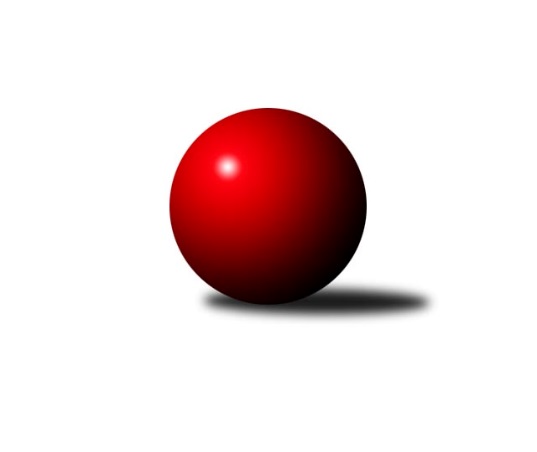 Č.9Ročník 2021/2022	2.1.2022Nejlepšího výkonu v tomto kole: 1354 dosáhlo družstvo: Hylváty AVýchodočeská divize dorostu 2021/2022Výsledky 9. kolaSouhrnný přehled výsledků:Náchod 	- Hylváty A	0:8	1170:1354		12.12.Hylváty B	- Pardubice 	6:2	1131:1020		12.12.Svitavy A	- Červ. Kostelec  	8:0	1162:1005		12.12.Č. Třebová A	- Trutnov 		dohrávka		9.4.Pardubice 	- Trutnov 	2:6	1066:1124		termín neurčenTabulka družstev:	1.	Hylváty A	8	7	1	0	54 : 10 	 	 1197	15	2.	Č. Třebová A	7	5	0	2	35 : 21 	 	 1143	10	3.	Hylváty B	8	5	0	3	36 : 28 	 	 1171	10	4.	Trutnov	7	2	3	2	24 : 32 	 	 1142	7	5.	Svitavy A	8	2	2	4	32 : 32 	 	 1112	6	6.	Nová Paka	8	3	0	5	27 : 37 	 	 1129	6	7.	Náchod	8	2	2	4	22 : 42 	 	 1151	6	8.	Pardubice	8	2	1	5	26 : 38 	 	 1016	5	9.	Červ. Kostelec	8	2	1	5	24 : 40 	 	 1051	5Podrobné výsledky kola:	 Náchod 	1170	0:8	1354	Hylváty A	Martin Doucha	 	 191 	 162 		353 	 0:2 	 444 	 	216 	 228		Anthony Šípek	Tomáš Doucha	 	 215 	 168 		383 	 0:2 	 437 	 	234 	 203		Matěj Mach	Jan Gintar	 	 219 	 215 		434 	 0:2 	 473 	 	227 	 246		Vojtěch Morávekrozhodčí: Vedoucí družstevNejlepší výkon utkání: 473 - Vojtěch Morávek	 Hylváty B	1131	6:2	1020	Pardubice 	Tereza Vacková	 	 165 	 161 		326 	 0:2 	 358 	 	174 	 184		Vít Musil	Jan Vostrčil	 	 208 	 193 		401 	 2:0 	 338 	 	167 	 171		Monika Nováková	Martin Bryška	 	 197 	 207 		404 	 2:0 	 324 	 	154 	 170		Kamil Dvořákrozhodčí: Karel ŘehákNejlepší výkon utkání: 404 - Martin Bryška	 Svitavy A	1162	8:0	1005	Červ. Kostelec  	Adam Krátký	 	 201 	 174 		375 	 2:0 	 362 	 	152 	 210		Filip Ladnar	Ondřej Havlíček	 	 218 	 168 		386 	 2:0 	 269 	 	126 	 143		Ondřej Macháček	Jan Vízdal	 	 198 	 203 		401 	 2:0 	 374 	 	198 	 176		Dana Adamůrozhodčí: Jakub ZelinkaNejlepší výkon utkání: 401 - Jan Vízdal	 Pardubice 	1066	2:6	1124	Trutnov 	Anna Chaloupková *1	 	 135 	 190 		325 	 0:2 	 375 	 	179 	 196		Michal Mertlík	Vít Musil	 	 164 	 177 		341 	 0:2 	 373 	 	192 	 181		David Prycl	Monika Nováková	 	 188 	 212 		400 	 2:0 	 376 	 	192 	 184		Michal Turekrozhodčí: Martina Novákovástřídání: *1 od 51. hodu Kamil DvořákNejlepší výkon utkání: 400 - Monika NovákováPořadí jednotlivců:	jméno hráče	družstvo	celkem	plné	dorážka	chyby	poměr kuž.	Maximum	1.	Vojtěch Morávek 	Hylváty A	423.75	291.9	131.9	6.3	5/5	(473)	2.	Kryštof Vavřín 	Hylváty B	409.88	283.3	126.6	9.9	4/4	(435)	3.	Jan Bajer 	Nová Paka 	409.50	289.9	119.7	9.9	5/5	(455)	4.	Michal Mertlík 	Trutnov 	405.75	281.7	124.1	11.0	3/3	(424)	5.	Adam Bezdíček 	Č. Třebová A	404.63	287.9	116.8	8.8	4/4	(434)	6.	Filip Roman 	Svitavy A	402.60	279.1	123.5	8.7	5/5	(427)	7.	Martin Bryška 	Hylváty B	398.67	284.6	114.1	13.1	4/4	(437)	8.	Jan Vostrčil 	Hylváty B	398.20	272.3	125.9	11.8	3/4	(423)	9.	Karolína Kolářová 	Č. Třebová A	394.50	278.3	116.3	9.9	4/4	(411)	10.	Tomáš Doucha 	Náchod 	392.25	273.5	118.8	10.0	5/5	(431)	11.	Lukáš Hejčl 	Náchod 	391.50	274.3	117.3	10.3	4/5	(424)	12.	Dana Adamů 	Červ. Kostelec  	390.20	271.5	118.7	10.5	5/5	(429)	13.	Michal Turek 	Trutnov 	382.78	282.3	100.4	11.7	3/3	(406)	14.	Anthony Šípek 	Hylváty A	376.93	267.9	109.1	14.2	5/5	(444)	15.	Filip Ladnar 	Červ. Kostelec  	376.31	269.3	107.0	14.9	4/5	(418)	16.	Adam Krátký 	Svitavy A	375.63	261.8	113.9	12.5	4/5	(412)	17.	Martin Doucha 	Náchod 	369.85	264.6	105.3	14.1	5/5	(460)	18.	Kamil Dvořák 	Pardubice 	365.00	260.3	104.8	12.8	4/5	(406)	19.	Václav Plíšek 	Nová Paka 	365.00	264.8	100.3	16.3	4/5	(403)	20.	Jakub Soviar 	Nová Paka 	363.75	264.2	99.6	16.9	5/5	(397)	21.	Lucie Marešová 	Č. Třebová A	361.08	264.8	96.3	13.7	4/4	(414)	22.	David Prycl 	Trutnov 	356.83	253.6	103.3	15.6	3/3	(402)	23.	Monika Nováková 	Pardubice 	356.60	255.5	101.2	15.7	5/5	(389)	24.	Vít Musil 	Pardubice 	338.05	253.7	84.4	17.7	5/5	(399)	25.	Lukáš Pail 	Svitavy A	311.50	227.9	83.6	20.8	4/5	(325)	26.	Ondřej Macháček 	Červ. Kostelec  	272.00	206.1	65.9	28.5	4/5	(305)		Matěj Mach 	Hylváty A	411.22	277.8	133.4	8.2	3/5	(449)		Jan Gintar 	Náchod 	403.67	297.7	106.0	10.3	1/5	(434)		Tomáš Ladnar 	Červ. Kostelec  	403.00	284.7	118.3	10.3	2/5	(431)		Jan Vízdal 	Svitavy A	401.00	296.0	105.0	13.0	1/5	(401)		Petr Doubek 	Náchod 	394.00	271.0	123.0	10.0	1/5	(394)		Ondřej Havlíček 	Svitavy A	386.00	264.0	122.0	13.0	1/5	(386)		Lucie Zelinková 	Svitavy A	383.67	279.1	104.6	13.1	3/5	(448)		Jana Poláková 	Hylváty A	379.00	257.0	122.0	10.0	1/5	(379)		Jan Žemlička 	Hylváty A	372.25	269.0	103.3	10.8	2/5	(379)		Matěj Kulich 	Trutnov 	359.00	250.5	108.5	14.5	1/3	(372)		Jakub Vacek 	Hylváty B	352.00	249.0	103.0	11.0	1/4	(352)		Tereza Vacková 	Hylváty B	308.50	231.5	77.0	25.5	2/4	(326)		Martin Mareš 	Č. Třebová A	306.00	245.5	60.5	25.5	1/4	(330)		Sebastian Rolf 	Nová Paka 	298.50	223.0	75.5	25.5	2/5	(330)		Jiří Komprs 	Hylváty B	291.00	222.0	69.0	23.0	1/4	(291)		Dominik Semerák 	Červ. Kostelec  	243.00	176.0	67.0	36.0	1/5	(243)		Anna Chaloupková 	Pardubice 	190.00	139.5	50.5	44.0	2/5	(198)Sportovně technické informace:Starty náhradníků:registrační číslo	jméno a příjmení 	datum startu 	družstvo	číslo startu
Hráči dopsaní na soupisku:registrační číslo	jméno a příjmení 	datum startu 	družstvo	25339	Jan Vízdal	12.12.2021	Svitavy A	25337	Ondřej Havlíček	12.12.2021	Svitavy A	Program dalšího kola:23.1.2022	ne	9:00	Č. Třebová A - Nová Paka 	23.1.2022	ne	9:00	Svitavy A - Pardubice 	23.1.2022	ne	9:00	Hylváty B - Hylváty A	Nejlepší šestka kola - absolutněNejlepší šestka kola - absolutněNejlepší šestka kola - absolutněNejlepší šestka kola - absolutněNejlepší šestka kola - dle průměru kuželenNejlepší šestka kola - dle průměru kuželenNejlepší šestka kola - dle průměru kuželenNejlepší šestka kola - dle průměru kuželenNejlepší šestka kola - dle průměru kuželenPočetJménoNázev týmuVýkonPočetJménoNázev týmuPrůměr (%)Výkon7xVojtěch MorávekHylváty4736xAdam BezdíčekČ. Třebová117.244524xAdam BezdíčekČ. Třebová4528xVojtěch MorávekHylváty113.724731xAnthony ŠípekHylváty4443xKarolína KolářováČ. Třebová113.614382xKarolína KolářováČ. Třebová4384xMartin BryškaHylváty B107.884043xMatěj MachHylváty4373xMichal MertlíkTrutnov107.394141xJan GintarNáchod4344xJan VostrčilHylváty B107.08401